Cercle fait par Clarence GravelMSI 120 Avril 2021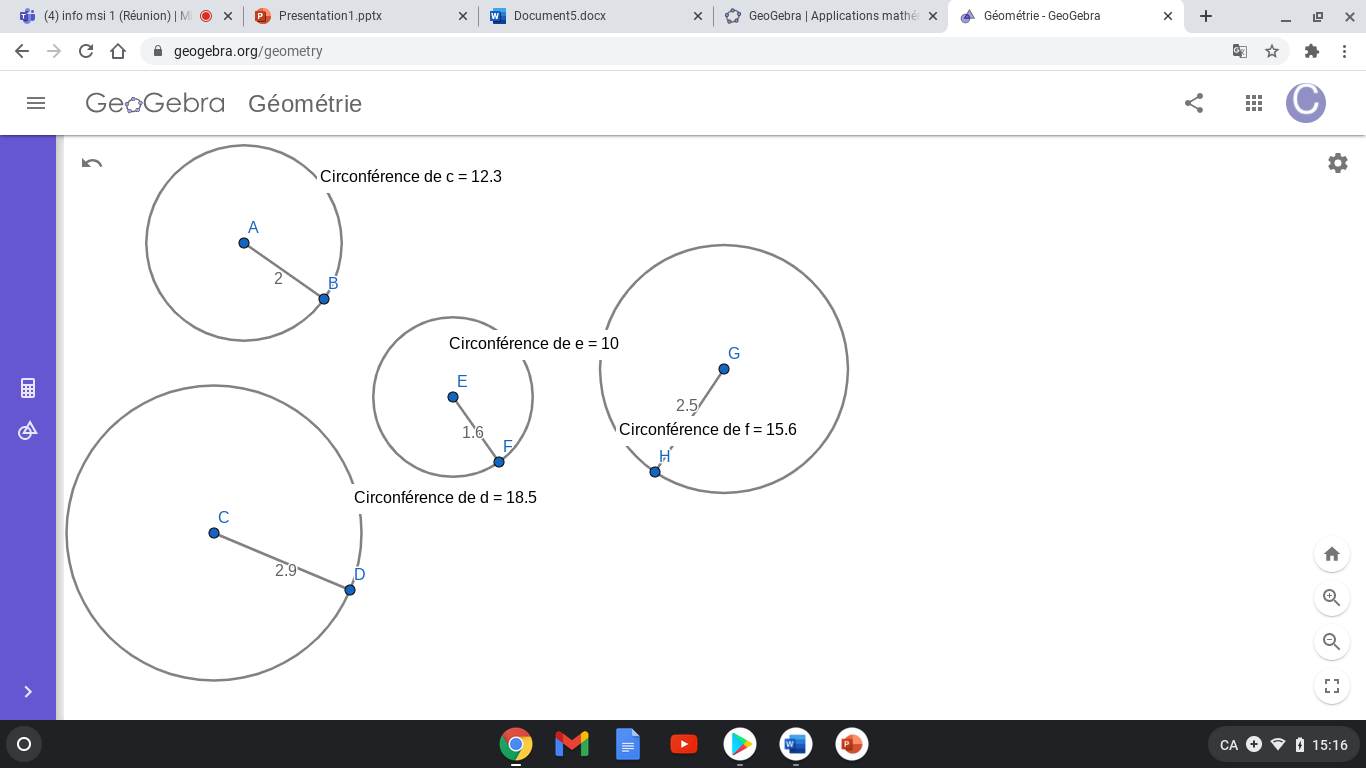 CerclesrayondiamètrecirconférenceC/D12412.33.07522.95.818.53,18965531.63.2103,12542.5515.63,12